МІНІСТЕРСТВО ОСВІТИ І НАУКИ УКРАЇНИДВНЗ «ПРИКАРПАТСЬКИЙ НАЦІОНАЛЬНИЙ УНІВЕРСИТЕТ ІМЕНІ ВАСИЛЯ СТЕФАНИКА»Факультет психологіїКафедра філософії, соціології та релігієзнавстваСИЛАБУС НАВЧАЛЬНОЇ ДИСЦИПЛІНИ ЕВРИСТИКАОсвітня програма Філософія Спеціальність 033 Філософія Галузь знань 033 ФілософіяЗатверджено на засіданні кафедри Протокол№12 від“25”червня 2021р.м. Івано-Франківськ – 2021ЗМІСТЗагальна інформаціяАнотація до курсуМета та цілі курсуКомпетентностіРезультати навчанняОрганізація навчання курсуСистема оцінювання курсуПолітика курсуРекомендована літератураВикладач	доц. Гнатюк Я. С.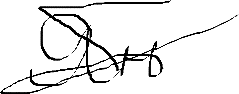 1. Загальна інформація1. Загальна інформаціяНазва дисципліниЕвристикаРівень вищоїосвітиМагістратураВикладач (-і)Гнатюк Ярослав Степанович, доц., к.ф.н., доцент кафедри філософії,соціології та релігієзнавстваКонтактний телефон викладачаГнатюк Ярослав Степанович (0342) 596015E-mail викладачаj.s.hnatiuk@gmail.comФормат дисципліниОчнийОбсягдисципліни3 кредити ЄКТС, 90 год.Посилання на сайт дистанційного навчанняhttp://www.d-learn.pu.if.uaКонсультаціїКонсультації проводяться відповідно до Графіку індивідуальних занять зі студентами, розміщеному на інформаційному стенді та сайті кафедри https://kfsr.pnu.edu.uaТакож можливі консультації шляхом листування через електронну пошту, зокрема, що стосується погодження планів та змісту курсовихробіт, індивідуальних науково-дослідних завдань.2. Анотація до курсу2. Анотація до курсуПредметом вивчення навчальної дисципліни є принципи і методи творчого мислення.Програма навчальної дисципліни складається з таких змістових модулів:Теоретичні і методологічні засади евристики.Евристичні моделі творчого мислення.Евристичні моделі філософського мислення.Навчальна дисципліна «Евристика» вивчається разом із іншими філософськими дисциплінами. Вона є теоретичною основою для забезпечення набуття слухачами навчального курсу інтегрованих, поглиблених та системно упорядкованих знань щодо особливостей творчого мислення та діяльності.Вивчення навчальної дисципліни сприяє формуванню культури творчого мисленнята діяльності. Окреслене коло проблем є важливим для засвоєння та набуття практичних навичок студентами, що навчаються за спеціальністю «Філософія».Предметом вивчення навчальної дисципліни є принципи і методи творчого мислення.Програма навчальної дисципліни складається з таких змістових модулів:Теоретичні і методологічні засади евристики.Евристичні моделі творчого мислення.Евристичні моделі філософського мислення.Навчальна дисципліна «Евристика» вивчається разом із іншими філософськими дисциплінами. Вона є теоретичною основою для забезпечення набуття слухачами навчального курсу інтегрованих, поглиблених та системно упорядкованих знань щодо особливостей творчого мислення та діяльності.Вивчення навчальної дисципліни сприяє формуванню культури творчого мисленнята діяльності. Окреслене коло проблем є важливим для засвоєння та набуття практичних навичок студентами, що навчаються за спеціальністю «Філософія».3. Мета та цілі курсу3. Мета та цілі курсуМетою вивчення навчальної дисципліни «Евристика» є ознайомити із евристикою як інтегративною і методологічною дисципліною.Основними цілями вивчення дисципліни «Евристика» є формування у студентів філософського світогляду та мислення, оволодіння студентами сучасними знаннями з метою формування і розвитку їх професійної компетенції у сфері філософії, отримання необхідного обсягу теоретичних знань, набуття практичних навичок, ознайомлення студентів із засобами і техніками творчого мислення.Метою вивчення навчальної дисципліни «Евристика» є ознайомити із евристикою як інтегративною і методологічною дисципліною.Основними цілями вивчення дисципліни «Евристика» є формування у студентів філософського світогляду та мислення, оволодіння студентами сучасними знаннями з метою формування і розвитку їх професійної компетенції у сфері філософії, отримання необхідного обсягу теоретичних знань, набуття практичних навичок, ознайомлення студентів із засобами і техніками творчого мислення.4. Компетентності4. КомпетентностіОволодіння головними евристичними моделями творчого мислення.Вміння використовувати прийоми і методи творчого мислення.Оволодіння головними евристичними моделями творчого мислення.Вміння використовувати прийоми і методи творчого мислення.Оволодіння головними евристичними моделями творчого мислення.Вміння використовувати прийоми і методи творчого мислення.Оволодіння головними евристичними моделями творчого мислення.Вміння використовувати прийоми і методи творчого мислення.Оволодіння головними евристичними моделями творчого мислення.Вміння використовувати прийоми і методи творчого мислення.Оволодіння головними евристичними моделями творчого мислення.Вміння використовувати прийоми і методи творчого мислення.Оволодіння головними евристичними моделями творчого мислення.Вміння використовувати прийоми і методи творчого мислення.Оволодіння головними евристичними моделями творчого мислення.Вміння використовувати прийоми і методи творчого мислення.5. Результати навчання5. Результати навчання5. Результати навчання5. Результати навчання5. Результати навчання5. Результати навчання5. Результати навчання5. Результати навчанняВідповідно до вимог освітньої програми студенти повинні: знати :природу творчого мислення;базові моделі творчого мислення;роль запитань і відповідей у процесі творчого мислення;основні системи творчого мислення;прийоми евристичного конструювання понять;способи конструювання концептів у філософії; вміти :застосовувати стратегії і тактики творчого мислення;використовувати принципи та методики творчої діяльності;Відповідно до вимог освітньої програми студенти повинні: знати :природу творчого мислення;базові моделі творчого мислення;роль запитань і відповідей у процесі творчого мислення;основні системи творчого мислення;прийоми евристичного конструювання понять;способи конструювання концептів у філософії; вміти :застосовувати стратегії і тактики творчого мислення;використовувати принципи та методики творчої діяльності;Відповідно до вимог освітньої програми студенти повинні: знати :природу творчого мислення;базові моделі творчого мислення;роль запитань і відповідей у процесі творчого мислення;основні системи творчого мислення;прийоми евристичного конструювання понять;способи конструювання концептів у філософії; вміти :застосовувати стратегії і тактики творчого мислення;використовувати принципи та методики творчої діяльності;Відповідно до вимог освітньої програми студенти повинні: знати :природу творчого мислення;базові моделі творчого мислення;роль запитань і відповідей у процесі творчого мислення;основні системи творчого мислення;прийоми евристичного конструювання понять;способи конструювання концептів у філософії; вміти :застосовувати стратегії і тактики творчого мислення;використовувати принципи та методики творчої діяльності;Відповідно до вимог освітньої програми студенти повинні: знати :природу творчого мислення;базові моделі творчого мислення;роль запитань і відповідей у процесі творчого мислення;основні системи творчого мислення;прийоми евристичного конструювання понять;способи конструювання концептів у філософії; вміти :застосовувати стратегії і тактики творчого мислення;використовувати принципи та методики творчої діяльності;Відповідно до вимог освітньої програми студенти повинні: знати :природу творчого мислення;базові моделі творчого мислення;роль запитань і відповідей у процесі творчого мислення;основні системи творчого мислення;прийоми евристичного конструювання понять;способи конструювання концептів у філософії; вміти :застосовувати стратегії і тактики творчого мислення;використовувати принципи та методики творчої діяльності;Відповідно до вимог освітньої програми студенти повинні: знати :природу творчого мислення;базові моделі творчого мислення;роль запитань і відповідей у процесі творчого мислення;основні системи творчого мислення;прийоми евристичного конструювання понять;способи конструювання концептів у філософії; вміти :застосовувати стратегії і тактики творчого мислення;використовувати принципи та методики творчої діяльності;Відповідно до вимог освітньої програми студенти повинні: знати :природу творчого мислення;базові моделі творчого мислення;роль запитань і відповідей у процесі творчого мислення;основні системи творчого мислення;прийоми евристичного конструювання понять;способи конструювання концептів у філософії; вміти :застосовувати стратегії і тактики творчого мислення;використовувати принципи та методики творчої діяльності;6. Організація навчання курсу6. Організація навчання курсу6. Організація навчання курсу6. Організація навчання курсу6. Організація навчання курсу6. Організація навчання курсу6. Організація навчання курсу6. Організація навчання курсуОбсяг курсуОбсяг курсуОбсяг курсуОбсяг курсуОбсяг курсуОбсяг курсуОбсяг курсуОбсяг курсуВид заняттяВид заняттяЗагальна кількість годинЗагальна кількість годинЗагальна кількість годинЗагальна кількість годинЗагальна кількість годинЗагальна кількість годинлекціїлекції121212121212семінарські заняття/ практичні / лабораторнісемінарські заняття/ практичні / лабораторні181818181818самостійна роботасамостійна робота606060606060Ознаки курсуОзнаки курсуОзнаки курсуОзнаки курсуОзнаки курсуОзнаки курсуОзнаки курсуОзнаки курсуСеместрСпеціальністьСпеціальністьСпеціальністьКурс (рікнавчання)Нормативний / вибірковийНормативний / вибірковийНормативний / вибірковий3-й033 Філософія033 Філософія033 Філософія2-йнормативнийнормативнийнормативнийТематика курсуТематика курсуТематика курсуТематика курсуТематика курсуТематика курсуТематика курсуТематика курсуТема, планФормазаняттяФормазаняттяЛітератураЗавдання, годЗавдання, годВагаоцінкиТермінвиконанняТема 1. ПоняттяЛекції,Лекції,Гнатюк Я. С.ПідготовкаПідготовка3 балиЗгідно зі предметпрактичніпрактичніЕристика таконспектуконспекту(вибірково,розкладом.евристики.заняття,заняття,евристика /семінарськогосемінарськогопід часТема 2.самостійнасамостійнаЯ. С. Гнатюк.заняття тазаняття таопитуванняЕвристичнийробота.робота.– Івано-візуалізованоївізуалізованоїнааналіз творчогоФранківськ:презентації, 2презентації, 2семінарі).мислення.Симфонія,год.год.Тема 3.2013.Евристичнімоделі творчогоКарамишевамислення.Н. В. Логіка.Тема 4.Пізнання.ЕвристичнаЕвристика /модельН. В.креативногоКарамишева.мислення.– Львів:Тема 5.Астролябія,Евристична2002.модельлатеральногомислення.Тема 6.Евристична модельнестандартного мислення.Тема 7.Евристична модель паралельного мислення.Тема 8.Евристична модель спектрального мислення.Тема 9.Філософська евристика.7. Система оцінювання курсу7. Система оцінювання курсу7. Система оцінювання курсу7. Система оцінювання курсу7. Система оцінювання курсу7. Система оцінювання курсуЗагальна система оцінювання курсуЗагальна система оцінювання курсуСтруктура розподілу балів у ході аудиторно-самостійної роботи студентів (вересень – грудень): 1) присутність на лекційному занятті – 1 бал; 2) усні відповіді на семінарських заняттях з використанням візуалізованих презентацій своїх відповідей – максимально 3 бали (чотири оцінки із дев’ять семінарських занять); 3) дві письмові роботи (в межах семінарських занять) – максимально 3 бали за кожну окремо. 4) контроль за самостійною роботою – здійснюється у формі комп’ютерного тестування у поза аудиторний час із наперед визначених робочою програмою тем.За бажанням студента можна пройти підсумковий контроль (залік) у тестовій формі (із використанням комп’ютерних технологій). У тесті 50 запитань. Кожна правильна відповідь оцінюється 1 бал. Час проходження тестування – 50 хвилин. Максимальна кількість балів –50. Загальна кількість – 50 балів. Сумарна кількість – 100 балів.Структура розподілу балів у ході аудиторно-самостійної роботи студентів (вересень – грудень): 1) присутність на лекційному занятті – 1 бал; 2) усні відповіді на семінарських заняттях з використанням візуалізованих презентацій своїх відповідей – максимально 3 бали (чотири оцінки із дев’ять семінарських занять); 3) дві письмові роботи (в межах семінарських занять) – максимально 3 бали за кожну окремо. 4) контроль за самостійною роботою – здійснюється у формі комп’ютерного тестування у поза аудиторний час із наперед визначених робочою програмою тем.За бажанням студента можна пройти підсумковий контроль (залік) у тестовій формі (із використанням комп’ютерних технологій). У тесті 50 запитань. Кожна правильна відповідь оцінюється 1 бал. Час проходження тестування – 50 хвилин. Максимальна кількість балів –50. Загальна кількість – 50 балів. Сумарна кількість – 100 балів.Структура розподілу балів у ході аудиторно-самостійної роботи студентів (вересень – грудень): 1) присутність на лекційному занятті – 1 бал; 2) усні відповіді на семінарських заняттях з використанням візуалізованих презентацій своїх відповідей – максимально 3 бали (чотири оцінки із дев’ять семінарських занять); 3) дві письмові роботи (в межах семінарських занять) – максимально 3 бали за кожну окремо. 4) контроль за самостійною роботою – здійснюється у формі комп’ютерного тестування у поза аудиторний час із наперед визначених робочою програмою тем.За бажанням студента можна пройти підсумковий контроль (залік) у тестовій формі (із використанням комп’ютерних технологій). У тесті 50 запитань. Кожна правильна відповідь оцінюється 1 бал. Час проходження тестування – 50 хвилин. Максимальна кількість балів –50. Загальна кількість – 50 балів. Сумарна кількість – 100 балів.Структура розподілу балів у ході аудиторно-самостійної роботи студентів (вересень – грудень): 1) присутність на лекційному занятті – 1 бал; 2) усні відповіді на семінарських заняттях з використанням візуалізованих презентацій своїх відповідей – максимально 3 бали (чотири оцінки із дев’ять семінарських занять); 3) дві письмові роботи (в межах семінарських занять) – максимально 3 бали за кожну окремо. 4) контроль за самостійною роботою – здійснюється у формі комп’ютерного тестування у поза аудиторний час із наперед визначених робочою програмою тем.За бажанням студента можна пройти підсумковий контроль (залік) у тестовій формі (із використанням комп’ютерних технологій). У тесті 50 запитань. Кожна правильна відповідь оцінюється 1 бал. Час проходження тестування – 50 хвилин. Максимальна кількість балів –50. Загальна кількість – 50 балів. Сумарна кількість – 100 балів.Вимоги до письмової роботиВимоги до письмової роботиДві письмові роботи: Робота 1 – охоплює матеріал лекційних тем 1-5. Кількість запитань: 4. Запитання відкритого типу (без варіантів відповідей). Час виконання: 90 хв. (в межах семінарського заняття). Робота 2 – охоплює матеріал тем 6-9. Кількість запитань: 4. Запитання відкритого типу (без варіантіввідповідей). Час виконання: 90 хв. (в межах семінарського заняття)Дві письмові роботи: Робота 1 – охоплює матеріал лекційних тем 1-5. Кількість запитань: 4. Запитання відкритого типу (без варіантів відповідей). Час виконання: 90 хв. (в межах семінарського заняття). Робота 2 – охоплює матеріал тем 6-9. Кількість запитань: 4. Запитання відкритого типу (без варіантіввідповідей). Час виконання: 90 хв. (в межах семінарського заняття)Дві письмові роботи: Робота 1 – охоплює матеріал лекційних тем 1-5. Кількість запитань: 4. Запитання відкритого типу (без варіантів відповідей). Час виконання: 90 хв. (в межах семінарського заняття). Робота 2 – охоплює матеріал тем 6-9. Кількість запитань: 4. Запитання відкритого типу (без варіантіввідповідей). Час виконання: 90 хв. (в межах семінарського заняття)Дві письмові роботи: Робота 1 – охоплює матеріал лекційних тем 1-5. Кількість запитань: 4. Запитання відкритого типу (без варіантів відповідей). Час виконання: 90 хв. (в межах семінарського заняття). Робота 2 – охоплює матеріал тем 6-9. Кількість запитань: 4. Запитання відкритого типу (без варіантіввідповідей). Час виконання: 90 хв. (в межах семінарського заняття)Семінарські заняттяСемінарські заняттяВ межах 9 запланованих семінарських занять є обов’язковими чотири усних відповідей, які оцінюються як кожна окремо по 3 бали. Семінарські заняття покликані утвердити у студентів конкретні знання з дисципліни, сприяти розвитку аналітичного мислення, формувати навички розробок презентацій з обраних тем,публічних виступів, умінню проводити дискусії на актуальні, визначені теми, займати чітку професійну таВ межах 9 запланованих семінарських занять є обов’язковими чотири усних відповідей, які оцінюються як кожна окремо по 3 бали. Семінарські заняття покликані утвердити у студентів конкретні знання з дисципліни, сприяти розвитку аналітичного мислення, формувати навички розробок презентацій з обраних тем,публічних виступів, умінню проводити дискусії на актуальні, визначені теми, займати чітку професійну таВ межах 9 запланованих семінарських занять є обов’язковими чотири усних відповідей, які оцінюються як кожна окремо по 3 бали. Семінарські заняття покликані утвердити у студентів конкретні знання з дисципліни, сприяти розвитку аналітичного мислення, формувати навички розробок презентацій з обраних тем,публічних виступів, умінню проводити дискусії на актуальні, визначені теми, займати чітку професійну таВ межах 9 запланованих семінарських занять є обов’язковими чотири усних відповідей, які оцінюються як кожна окремо по 3 бали. Семінарські заняття покликані утвердити у студентів конкретні знання з дисципліни, сприяти розвитку аналітичного мислення, формувати навички розробок презентацій з обраних тем,публічних виступів, умінню проводити дискусії на актуальні, визначені теми, займати чітку професійну тагромадянську позицію.Умови допуску допідсумкового контролюНалежне виконання: 1) змісту питань планів семінарських занять. Для цього необхідно готувати конспекти семінарських занять. Вітається якісна підготовка візуалізованих презентацій для відповідей на семінарські питання. Візуалізувана презентація на семінарське питання не повинна перевищувати 40 слайдів. Однак слід пам’ятати, що візуалізована презентація тільки доповнює підготовлену основну відповідь студента. 2) двох письмових (контрольних) робіт протягом семестру. Виконання цих завдань передбачає якісну, системну, цілеспрямовану навчальну діяльність студента у підготовці до написання роботи. Студент допускається до підсумкового контролю (залік) за умови відпрацювання усіх «заборгованостей» танабору 26 і більше балів (максимально – 50).8. Політика курсу8. Політика курсуПри організації освітнього процесу студенти, викладачі, методисти та адміністрація діють відповідно до: Положення про організацію освітнього процесу; Положення про порядок переведення, відрахування та поновлення студентів; Положення про академічні відпустки та повторне навчання в вищих закладах освіти; Положення про моніторинг якості рівня знань здобувачів вищої освіти (02.03.2016, №43-АГП); Положення про академічну доброчесність; Положення про порядок навчання студентів за індивідуальним графіком; Положення про порядок повторного вивчення дисциплін (кредитів ECTS) в умовах ECTS (№18 від 2.02.2016р.); Політика курсу «Евристика» грунтується на принципах академічної доброчесності. Студент виконує усі завдання, які зазначені у програмі (силабусі) вчасно. За умови відсутності студента на лекції чи семінарському занятті, отримання незадовільної оцінки на семінарських заняттях ж неякісного виконання візуалізованої презентації визначений день для відпрацювання пропущених аудиторних занять, незадовільних оцінок та подачі для попереднього перегляду візуалізованих презентацій. У випадку запозичення робіт (випадків плагіату), виявів академічної недоброчесності (списування), викладач пропонує студентові повторно виконати необхідний вид роботи. При бажанні студента підвищити підсумкову оцінку пропонується виконання індивідуального завдання – письмова робота із попередньо узгоджених тем семінарських занять. Якщо студент не ліквідував заборгованість за талоном №3 (при комісії) і не набрав мінімум 50 балів, йому будезапропоновано повторне вивчення даної навчальної дисципліни.При організації освітнього процесу студенти, викладачі, методисти та адміністрація діють відповідно до: Положення про організацію освітнього процесу; Положення про порядок переведення, відрахування та поновлення студентів; Положення про академічні відпустки та повторне навчання в вищих закладах освіти; Положення про моніторинг якості рівня знань здобувачів вищої освіти (02.03.2016, №43-АГП); Положення про академічну доброчесність; Положення про порядок навчання студентів за індивідуальним графіком; Положення про порядок повторного вивчення дисциплін (кредитів ECTS) в умовах ECTS (№18 від 2.02.2016р.); Політика курсу «Евристика» грунтується на принципах академічної доброчесності. Студент виконує усі завдання, які зазначені у програмі (силабусі) вчасно. За умови відсутності студента на лекції чи семінарському занятті, отримання незадовільної оцінки на семінарських заняттях ж неякісного виконання візуалізованої презентації визначений день для відпрацювання пропущених аудиторних занять, незадовільних оцінок та подачі для попереднього перегляду візуалізованих презентацій. У випадку запозичення робіт (випадків плагіату), виявів академічної недоброчесності (списування), викладач пропонує студентові повторно виконати необхідний вид роботи. При бажанні студента підвищити підсумкову оцінку пропонується виконання індивідуального завдання – письмова робота із попередньо узгоджених тем семінарських занять. Якщо студент не ліквідував заборгованість за талоном №3 (при комісії) і не набрав мінімум 50 балів, йому будезапропоновано повторне вивчення даної навчальної дисципліни.9. Рекомендована література9. Рекомендована літератураГнатюк Я. С. Еристика та евристика / Я. С. Гнатюк. – Івано-Франківськ: Симфонія, 2013.Карамишева Н. В. Логіка. Пізнання. Евристика / Н. В. Карамишева. – Львів: Астролябія, 2002.Гнатюк Я. С. Еристика та евристика / Я. С. Гнатюк. – Івано-Франківськ: Симфонія, 2013.Карамишева Н. В. Логіка. Пізнання. Евристика / Н. В. Карамишева. – Львів: Астролябія, 2002.